Обзор значимых изменений в законодательстве(06 сентября – 12 сентября 2019 года)ФЕДЕРАЛЬНЫЕ ДОКУМЕНТЫОхрана трудаМинтруд советует инструктировать по охране труда тех, кто трудится по гражданско-правовому договору.Источник: Документ опубликован не былПисьмо Минтруда России от 17.05.2019 N 15-2/ООГ-1157Ключевая ставкаКлючевая ставка снижена до самого низкого уровня за пять лет. С 9 сентября она составляет 7% годовых. На таком уровне ключевая ставка была последний раз весной 2014 года.Источник: Документ опубликован не былИнформация Банка РоссииЛьготы по имущественным налогам для физлицПраво физлица на налоговую льготу можно подтвердить извещением (справкой) органа ПФР об отнесении лица к категории "пенсионер".Источник: Документ опубликован не былПисьмо ФНС России от 29.08.2019 N БС-4-21/17328@МЕСТНЫЕ ДОКУМЕНТЫИнформация о наличии свободных рабочих мест и вакантных должностяхС 10 ноября 2019 года начнет действовать новый порядок представления работодателями, осуществляющими деятельность на территории Свердловской области, информации в Центр занятости о наличии свободных рабочих мест и вакантных должностей, включая информацию о локальных нормативных актах, содержащих сведения о данных рабочих местах.Источник: Официальный интернет-портал правовой информации Свердловской области http://www.pravo.gov66.ru, 04.09.2019, Официальный интернет-портал правовой информации http://www.pravo.gov.ru, 04.09.2019Приказ ДТЗН Свердловской области от 30.08.2019 N 247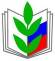 ПРОФСОЮЗ РАБОТНИКОВ НАРОДНОГО ОБРАЗОВАНИЯ И НАУКИ РОССИЙСКОЙ ФЕДЕРАЦИИ(ОБЩЕРОССИЙСКИЙ ПРОФСОЮЗ ОБРАЗОВАНИЯ)КИРОВСКАЯ РАЙОННАЯ ОРГАНИЗАЦИЯПРОФСОЮЗА РАБОТНИКОВ НАРОДНОГО ОБРАЗОВАНИЯ И НАУКИ РФ620062, г. Екатеринбург,  ул. Первомайская, 75, к. 216                 тел/факс (343) 375-86-51 E-mail: kirovskiyraykom@mail.ruПРОФСОЮЗ РАБОТНИКОВ НАРОДНОГО ОБРАЗОВАНИЯ И НАУКИ РОССИЙСКОЙ ФЕДЕРАЦИИ(ОБЩЕРОССИЙСКИЙ ПРОФСОЮЗ ОБРАЗОВАНИЯ)КИРОВСКАЯ РАЙОННАЯ ОРГАНИЗАЦИЯПРОФСОЮЗА РАБОТНИКОВ НАРОДНОГО ОБРАЗОВАНИЯ И НАУКИ РФ620062, г. Екатеринбург,  ул. Первомайская, 75, к. 216                 тел/факс (343) 375-86-51 E-mail: kirovskiyraykom@mail.ruПРОФСОЮЗ РАБОТНИКОВ НАРОДНОГО ОБРАЗОВАНИЯ И НАУКИ РОССИЙСКОЙ ФЕДЕРАЦИИ(ОБЩЕРОССИЙСКИЙ ПРОФСОЮЗ ОБРАЗОВАНИЯ)КИРОВСКАЯ РАЙОННАЯ ОРГАНИЗАЦИЯПРОФСОЮЗА РАБОТНИКОВ НАРОДНОГО ОБРАЗОВАНИЯ И НАУКИ РФ620062, г. Екатеринбург,  ул. Первомайская, 75, к. 216                 тел/факс (343) 375-86-51 E-mail: kirovskiyraykom@mail.ruПРОФСОЮЗ РАБОТНИКОВ НАРОДНОГО ОБРАЗОВАНИЯ И НАУКИ РОССИЙСКОЙ ФЕДЕРАЦИИ(ОБЩЕРОССИЙСКИЙ ПРОФСОЮЗ ОБРАЗОВАНИЯ)КИРОВСКАЯ РАЙОННАЯ ОРГАНИЗАЦИЯПРОФСОЮЗА РАБОТНИКОВ НАРОДНОГО ОБРАЗОВАНИЯ И НАУКИ РФ620062, г. Екатеринбург,  ул. Первомайская, 75, к. 216                 тел/факс (343) 375-86-51 E-mail: kirovskiyraykom@mail.ruПРОФСОЮЗ РАБОТНИКОВ НАРОДНОГО ОБРАЗОВАНИЯ И НАУКИ РОССИЙСКОЙ ФЕДЕРАЦИИ(ОБЩЕРОССИЙСКИЙ ПРОФСОЮЗ ОБРАЗОВАНИЯ)КИРОВСКАЯ РАЙОННАЯ ОРГАНИЗАЦИЯПРОФСОЮЗА РАБОТНИКОВ НАРОДНОГО ОБРАЗОВАНИЯ И НАУКИ РФ620062, г. Екатеринбург,  ул. Первомайская, 75, к. 216                 тел/факс (343) 375-86-51 E-mail: kirovskiyraykom@mail.ru